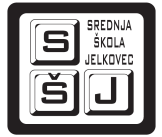                     P R O F E S O R I  S R E D NJ E  Š K O L E   J E L K O V E C                            8.  1415-1500                            9.  1505-1550                          10.  1555-1640Sesvete, rujan  2015. god.                                                                                               A.Osmančević, dipl. ing.  1. Elvira Čukac  2. Branka Barić  3. Leda Franić  4. Lidija Klakočar  5. Anita Dičak Majić  6. Ivka Kovačević  7. Josip Marić  8. Ljiljana Dujmović  9. Lidija Prka10. Ljiljana Kovačić11. Branka Milićević12. Robert Pavić13. Zlatko Novaković14. Maja Novaković15. Diana Šoltić16. Vlatka V. Miketinac17. Mladen Tomčić18. Luka Liker19. Matija Vidmar20. Marko Marić21. Janja Čićek Tadić22. Ivica Sambolhrvatski jezikhrvatski jezikhrvatski jezikengleski jezikengleski jeziknjemački jezikvjeronauksociologija,etika i pigpovijestgeografijabiologija-kemijatzktzkmatematika-računal.matematika-računal.matematikamatematikamatematikafizika-računal.fizikafizikaprakt. nastava23. Ivica Palikuća24. Branko Ćurić25. Tihomir Kober26. Željko Kezerić27. Milan Titlić28. Dražen Horvatić29. Jelena Kapelac30.Franjo Levak31. Alma Osmančević32. Ksenija Šikuten33. Marinko Korčanin34. Željka Barišić35. Niko Zečević36. Marko Kovačević37. Iva Šimunić38. Mirjana Malarić39. Drago Štimac40. Lidija Georgijević-Špiler41. Lovro Grgić42. 43. Jasna Dobrotić44. Maja Serdarevićprakt. nastavaprakt .nastavaprakt. nastavaprakt. nastavaprakt. nastavaelektrotehnikaelektrotehnikaelektrotehnikaelektrotehnikaelektrotehnikaelektrotehnikaelektrotehnikaelektrotehnikaelektrotehnikaelektrotehnikaelektrotehnikastrojarstvohrvatski jezikpovijest, etikaračunalstvoengleski jezikfizikaS  A  T  N  I  C  AS  A  T  N  I  C  AS  A  T  N  I  C  AS  A  T  N  I  C  A1.   800 -  8452.   850 -  9353.   940- 10254.  1045-11305.  1135-12206.  1225-13107.  1315-14001.   800 -  8452.   850 -  9353.   940- 10254.  1045-11305.  1135-12206.  1225-13107.  1315-1400